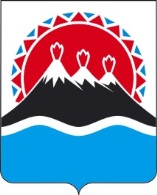 П О С Т А Н О В Л Е Н И ЕПРАВИТЕЛЬСТВА  КАМЧАТСКОГО КРАЯ             г. Петропавловск-КамчатскийВ соответствии со статьей 78 Бюджетного кодекса Российской Федерации, постановлением Правительства Российской Федерации от 18.09.2020                  № 1492 «Об общих требованиях к нормативным правовым актам, муниципальным правовым актам, регулирующим предоставление субсидий, в том числе грантов в форме субсидий, юридическим лицам, индивидуальным предпринимателям, а также физическим лицам - производителям товаров, работ, услуг, и о признании утратившими силу некоторых актов Правительства Российской Федерации и отдельных положений некоторых актов Правительства Российской Федерации»ПРАВИТЕЛЬСТВО ПОСТАНОВЛЯЕТ:1. Утвердить Порядок предоставления из краевого бюджета юридическим лицам – государственным унитарным предприятиям Камчатского края, осуществляющим деятельность в сфере эксплуатации нежилого и жилого фонда, субсидий на возмещение затрат, связанных                     с эксплуатацией зданий и помещений, находящихся в государственной собственности Камчатского края, согласно приложению к настоящему постановлению.2.   Настоящее постановление вступает в силу через 10 дней после дня его официального опубликования.Приложение к постановлениюПравительства Камчатского краяот __________ № _____________Порядокпредоставления из краевого бюджета юридическим лицам – государственным унитарным предприятиям Камчатского края, осуществляющим деятельность в сфере эксплуатации нежилого и жилого фонда, субсидий на возмещение затрат, связанных с эксплуатацией зданий и помещений, находящихся в государственной собственности Камчатского края1. Общие положения 1.1. Настоящий Порядок устанавливает правила предоставления субсидии юридическим лицам - государственным унитарным предприятиям Камчатского края, осуществляющим деятельность в сфере эксплуатации нежилого и жилого фонда за счет бюджетных ассигнований, на возмещение затрат по эксплуатации зданий и помещений, находящихся                                       в государственной собственности Камчатского края и переданных                                в хозяйственное ведение государственных унитарных предприятий Камчатского края (далее-субсидия). Под эксплуатацией зданий и помещений, находящихся 
в государственной собственности Камчатского края, понимается 
их использование в соответствии с их фактическим функциональным назначением, обеспечение их нормального (безопасного) функционирования путем содержания, технического обслуживания и текущего ремонта.1.2. Целью предоставления субсидии является возмещение затрат, возникших в 2019 году в связи с эксплуатацией зданий и помещений, находящихся в собственности Камчатского края, переданных                                    в хозяйственное ведение государственных унитарных предприятий Камчатского края (далее - получатели субсидий).1.3. Условием предоставления субсидии является соответствие получателей субсидий на первое число месяца, предшествующему месяцу,                      в котором планируется заключение соглашения о предоставлении субсидии (далее-соглашение) следующим требованиям:а) получатель субсидии не находится в процессе реорганизации, ликвидации, в отношении него не введена процедура банкротства, деятельность получателя субсидии не приостановлена в порядке, предусмотренном законодательством Российской Федерации);    б)  получатель субсидий не получает средства из краевого бюджета                  в соответствии с иными нормативными правовыми актами Камчатского края на цели, указанные в пункте 1.1 части 1 настоящего Порядка;	в) у получателей субсидий должна отсутствовать неисполненная обязанность по уплате налогов, сборов, страховых взносов, пеней, штрафов, процентов, подлежащих уплате в соответствии с законодательством Российской Федерации о налогах и сборах;	г) у получателей субсидий должна отсутствовать просроченная задолженность по возврату в бюджет бюджетной системы Российской Федерации, из которого планируется предоставление субсидии                                 в соответствии с правовым актом, субсидий, бюджетных инвестиций, предоставленных в том числе в соответствии с иными правовыми актами,                   и иная просроченная задолженность перед бюджетом бюджетной системы Российской Федерации, из которого планируется предоставление субсидии                в соответствии с правовым актом;д)  получатель субсидии не является иностранным юридическим лицом, а также российским юридическим лицом, в уставном (складочном) капитале которого доля участия иностранных юридических лиц, местом регистрации которых является государство или территория, включенные                   в утверждаемый Министерством финансов Российской Федерации перечень государств и территорий, предоставляющих льготный налоговый режим налогообложения и (или) не предусматривающих раскрытия                                     и предоставления информации при проведении финансовых операций (офшорные зоны) в отношении таких юридических лиц. е) отсутствие информации о получателях субсидий в реестре недобросовестных поставщиков (подрядчиков, исполнителей), ведение которого осуществляется в соответствии с Федеральным законом от 05.04.2013 № 44-ФЗ «О контрактной системе в сфере закупок товаров, работ, услуг для обеспечения государственных и муниципальных нужд».1.4. Субсидия предоставляется в пределах лимитов бюджетных обязательств, доведенных на указанные цели Аппарату Губернатора 
и Правительства Камчатского края (далее - Аппарат) как получателю бюджетных средств в рамках государственной программы Камчатского края «Совершенствование управления имуществом, находящимся в государственной собственности Камчатского края», утвержденной постановлением Правительства Камчатского края от 11.11.2013 № 489-П.	1.5. Субсидия, предоставляемая в целях финансового обеспечения затрат, указанных в пункте 1.2. части 1 носит целевой характер и не может быть использована на цели, не указанные в пункте 1.2. части 1 настоящего Порядка. 2. Условия и требования предоставления субсидий2.1. К категории получателей субсидии относятся юридические лица - государственные унитарные предприятия Камчатского края, основным видом деятельности которых является эксплуатация нежилого фонда, являющегося государственной собственностью Камчатского края (далее - получатели субсидий), и имеющих закрепленные на праве хозяйственного ведения здания и помещения, находящиеся в государственной собственности Камчатского края.2.2. Условиями предоставления субсидий являются:а) предоставление документов, подтверждающих осуществление получателями субсидии деятельности по эксплуатации зданий и помещений, находящихся в государственной собственности Камчатского края;б) предоставление перечня зданий и помещений, находящихся                            в собственности Камчатского края, эксплуатацию которых осуществляет получатель субсидии;в) документальное подтверждение затрат, возмещаемых за счет субсидии, в том числе предоставление документов, подтверждающих штатную численность работников получателя субсидии, вовлеченных                            в оказание услуг по эксплуатации зданий и помещений;г) ведение получателями субсидии раздельного учета затрат, осуществляемых за счет средств целевого финансирования;д)  наличие согласия получателей субсидии на осуществление Аппаратом обязательных проверок соблюдения получателями субсидий условий, целей и порядка предоставления субсидии (далее - проверки).3. Порядок предоставления и определения размера субсидии3.1. Для получения субсидии получатели субсидии представляют                       в Аппарат:а)  заявку в произвольной форме с указанием счета, на который в соответствии с бюджетным законодательством Российской Федерации перечисляется субсидия;б)  расчет размера субсидии (далее - расчет) с указанием информации, обосновывающей ее размер;в) справку о соответствии получателя субсидий требованиям, установленным в пункте 1.3. части 1 Порядка. Заявка, документы, справка должны быть заверены подписью руководителя или уполномоченного лица организации.3.2. Аппарат в течение 10 рабочих дней с даты поступления заявки                   и документов:а) обеспечивает регистрацию заявки и документов не позднее одного рабочего дня после их поступления;б) проверяет заявку и расчет на соответствие  установленным настоящим Порядком требованиям;Ответственность за достоверность и полноту сведений, указанных                    в заявке, справке и документах, возлагается на получателей субсидии.3.3. По результатам рассмотрения заявки и проверки представленных получателем субсидии документов Аппарат принимает решение                               о предоставлении субсидии либо отказывает в предоставлении субсидии.3.4. Основаниями для отказа в предоставлении субсидии являются:а)  непредставление (представление не в полном объеме) документов, указанных в пункте 3.1 части 3 Порядка;б)  несоответствие получателей субсидии условиям, предусмотренным               пунктом 1.3 части 1 и  пунктами 2.1 и 2.2 части 2 и настоящего Порядка;в) несоответствие заявления, расчета и документов требованиям, установленным в части 2 Порядка;г) недостоверность представленной получателями субсидии информации.Отказ не препятствует повторной подаче документов после устранения причины отказа.3.5. В случае принятия решения об отказе в предоставлении субсидии Аппарат в течение 5 рабочих дней со дня принятия такого решения направляет в адрес получателя субсидий уведомление о принятом решении с обоснованием причин отказа.3.6. В случае принятия решения о предоставлении субсидии Аппарат в течение 10 рабочих дней со дня принятия такого решения заключает с получателем субсидии соглашение о предоставлении субсидии (далее-Соглашение) на один финансовый год и издает приказ о перечислении субсидии. Соглашение, в том числе дополнительное соглашение, дополнительное соглашение о расторжении Соглашения заключается в соответствии с типовой формой, утвержденной Министерством финансов Камчатского края.	3.7. Обязательными условиями предоставления субсидии, включаемыми в соглашение, являются:	а) согласие получателя субсидии на осуществление Аппаратом и органами государственного финансового контроля проверок соблюдения получателями субсидий условий, целей и порядка предоставления субсидий;	б) согласие получателя субсидии, а также лиц, получающих средства на основании договоров, заключенных с получателями субсидий (за исключением государственных (муниципальных) унитарных предприятий, хозяйственных товариществ и обществ с участием публично-правовых образований в их уставных (складочных) капиталах, а также коммерческих организаций с участием таких товариществ и обществ в их уставных (складочных) капиталах), на осуществление в отношении них проверки Аппаратом и органом государственного финансового контроля  соблюдения целей, условий и порядка предоставления субсидии;	в) запрет приобретения получателями субсидий - юридическими лицами, а также иными юридическими лицами, получающими средства на основании договоров, заключенных с получателями субсидий, за счет полученных из краевого бюджета средств иностранной валюты.3.8. Аппарат определяет размер предоставляемой субсидии на основании документов, указанных в пункте 3.1. части 3 настоящего Порядка.  3.9. Аппарат перечисляет субсидию в соответствии с графиком перечисления субсидии на расчетный счет, открытый получателями субсидий в учреждениях Центрального банка Российской Федерации или кредитной организации, реквизиты которого указаны в заявке о предоставлении субсидии.	3.9. Результатом предоставления субсидии является финансовое оздоровление государственных унитарных предприятий Камчатского края, осуществляющих деятельность в сфере эксплуатации нежилого и жилого фонда, находящихся в кризисном состоянии, в целях сохранения их имущественного комплекса.	3.10. Показателем, необходимым для достижения результата предоставления субсидии, значение которого устанавливается в Соглашении, является анализ показателей финансовой устойчивости получателей субсидии.	3.11. Получатель субсидии представляет в Аппарат следующие отчеты:	а) о достижении результата предоставления субсидий и показателей, необходимых для достижения результатов предоставления субсидий;	б) об осуществлении расходов, источником финансового обеспечения которых является субсидия.	Аппарат, как получатель бюджетных средств вправе устанавливать в Соглашении сроки и формы предоставления получателем субсидии дополнительной отчетности.      4. Требования об осуществлении контроля за соблюдениемусловий, целей и порядка предоставления субсидийи ответственность за их нарушение4.1. Аппарат и орган государственного финансового контроля осуществляют обязательную проверку соблюдения получателем субсидий условий, целей и порядка предоставления субсидий.4.2. В случае выявления при проведении проверок нарушений получателем субсидии условий ее предоставления Аппарат в течение трех дней после подписания акта направляет получателю субсидии уведомление о нарушении условий предоставления субсидии, в котором указываются выявленные нарушения и сроки их устранения получателем субсидии (далее - уведомление).4.3. В случае не устранения нарушений в установленные в уведомлении сроки Аппарат в течение трех рабочих дней со дня истечения указанных сроков принимает решение о возврате в бюджет Камчатского края субсидии, полученной получателем субсидии, в форме приказа с указанием суммы, подлежащей возврату:а) подлежащая возврату в бюджет Камчатского края сумма денежных средств, а также сроки ее возврата;б) код бюджетной классификации Российской Федерации, по которому должен быть осуществлен возврат субсидии.4.4. Получатель субсидии обязан осуществить возврат субсидии в бюджет Камчатского края в течение 7 рабочих дней со дня получения документов, указанных в пунктах 4.3 части 4 настоящего Порядка.4.5. В случае если средства субсидии не возвращены получателем субсидии в установленный в пункте 4.4 части 4 настоящего Порядка срок, указанные средства подлежат взысканию Аппаратом в бюджет Камчатского края в судебном порядке.№Об утверждении Порядка предоставления из краевого бюджета юридическим лицам – государственным унитарным предприятиям Камчатского края, осуществляющим деятельность                       в сфере эксплуатации нежилого                      и жилого фонда, субсидий                            на возмещение затрат, связанных                   с эксплуатацией зданий и помещений, находящихся в государственной собственности Камчатского краяПредседатель Правительства-Первый вице-губернатор Камчатского края[горизонтальный штамп подписи 1]А.О. Кузнецов